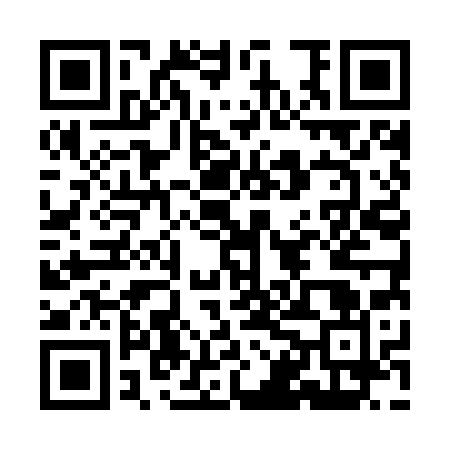 Ramadan times for Bhalam, BangladeshMon 11 Mar 2024 - Wed 10 Apr 2024High Latitude Method: NonePrayer Calculation Method: University of Islamic SciencesAsar Calculation Method: ShafiPrayer times provided by https://www.salahtimes.comDateDayFajrSuhurSunriseDhuhrAsrIftarMaghribIsha11Mon5:035:036:1812:153:396:136:137:2812Tue5:025:026:1712:153:396:136:137:2913Wed5:015:016:1612:153:396:136:137:2914Thu5:005:006:1512:143:396:146:147:3015Fri4:594:596:1412:143:396:146:147:3016Sat4:584:586:1312:143:396:156:157:3117Sun4:564:566:1212:143:396:156:157:3118Mon4:554:556:1112:133:396:166:167:3219Tue4:544:546:1012:133:396:166:167:3220Wed4:534:536:0912:133:396:176:177:3321Thu4:524:526:0812:123:396:176:177:3322Fri4:514:516:0712:123:396:176:177:3323Sat4:504:506:0612:123:396:186:187:3424Sun4:494:496:0512:113:396:186:187:3425Mon4:484:486:0412:113:386:196:197:3526Tue4:474:476:0312:113:386:196:197:3527Wed4:464:466:0212:113:386:206:207:3628Thu4:454:456:0112:103:386:206:207:3629Fri4:434:436:0012:103:386:206:207:3730Sat4:424:425:5912:103:386:216:217:3731Sun4:414:415:5812:093:376:216:217:381Mon4:404:405:5712:093:376:226:227:392Tue4:394:395:5612:093:376:226:227:393Wed4:384:385:5512:083:376:236:237:404Thu4:374:375:5412:083:376:236:237:405Fri4:364:365:5312:083:376:236:237:416Sat4:344:345:5212:083:366:246:247:417Sun4:334:335:5112:073:366:246:247:428Mon4:324:325:5012:073:366:256:257:429Tue4:314:315:4912:073:366:256:257:4310Wed4:304:305:4812:073:356:266:267:43